Publicado en Zaragoza el 25/03/2019 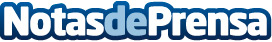 Hasta 200 asistentes en el IV Congreso de Transformación Digital patrocinado por INGENIAEl IV Congreso de Transformación Digital dirigido a los Despachos Profesionales tuvo lugar los días 7 y 8 de marzo en ZaragozaDatos de contacto:Tomás MárquezINGENIANota de prensa publicada en: https://www.notasdeprensa.es/hasta-200-asistentes-en-el-iv-congreso-de Categorias: Nacional Derecho Telecomunicaciones Aragón Emprendedores E-Commerce Recursos humanos Digital http://www.notasdeprensa.es